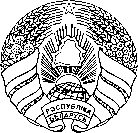 БЕШАНКОВIЦКI  РАЁННЫ	                           БЕШЕНКОВИЧСКИЙ  РАЙОННЫЙ       САВЕТ ДЭПУТАТАУ                                                 СОВЕТ ДЕПУТАТОВ          РАШЭННЕ	                                                      РЕШЕНИЕ29 марта 2019 г. № 41г.п. Бешанковiчы, Вiцебская вобл.	                г.п.Бешенковичи, Витебская обл.Об утверждении отчета обисполнении       районного бюджета    за        2018 годНа основании пункта 4 статьи 124 Бюджетного кодекса Республики Беларусь Бешенковичский районный Совет депутатов РЕШИЛ:1. Утвердить  отчет об исполнении районного бюджета за 2018 год по доходам в   сумме 22 284 282,27 рубля, по   расходам     в сумме 22 570 966,11 рубля  с превышением расходов над доходами в сумме 286 683,84 рубля (прилагается).2. Настоящее решение вступает в силу после его официального опубликования.Председатель	      Г.М. ШведовУмецкая  6 42 57Отчет об исполнении районного бюджета за 2018 год(рублей) УТВЕРЖДЕНО   решение
 Бешенковичского районного
 Совета депутатов       29.03.2019 №  41НаименованиеУтверждено по бюджетуУточнено в соответствии с законодательными актамиИсполнено1234ДоходыДоходыДоходыДоходыНалоговые доходы8500 154,008 766 003,008 772 000,49Налоги на доходы и прибыль4 658 194,005 038 200,005 039 127,83Налоги на доходы, уплачиваемые физическими лицами4 251 368,004 314 300,004 314 890,10Подоходный налог с физических лиц4 241 116,004 275 700,004 275 946,75Налоги на доходы и прибыль, уплачиваемые организациями406 826,00723 900,00724 237,73Налог на прибыль406 826,00723 900,00724 237,73Налоги на собственность1 525 928,001 382 892,001 388 729,26Налоги на недвижимое имущество417 128,00407 096,00407 104,33Налог на недвижимость на незавершенное строительство5 170,000,00- 712,38Земельный налог411 958,00407 096,00407 816,71Налоги на остаточную стоимость имущества1 108 800,00975 796,00981 624,93Налог на недвижимость1 108 800,00975 796,00981 624,93Налоги на товары (работы, услуги)2 234 557,002 264 711,002 271 469,01Налоги от выручки от реализации товаров (работ, услуг)2 216 408,002 251 800,002 257 863,38Налог на добавленную стоимость1 551 128,001 620 500,001 625 316,57Другие налоги от выручки от реализации товаров (работ, услуг)665 280,00631 300,00632 546,81Налоги и сборы на отдельные виды деятельности2 737,002 300,002 533,31Сборы за пользование товарами (разрешения на их использование), осуществление деятельности15 412,0010 611,0011 072,32Налог за владение собаками274,00100,00156,61Специальные сборы, пошлины1 148,001 011,001 197,57Налог за добычу (изъятие) природных ресурсов13 990,009 500,009 718,14Другие налоги, сборы (пошлины) и другие налоговые доходы81 475,0080 200,0072 674,39Государственная пошлина81 475,0080 100,0080 565,86Иные налоги, сборы (пошлины) и другие налоговые доходы100,00- 7 891,47Неналоговые доходы1 215 568,001 116 073,001 133 464,11Доходы от использования имущества, находящегося в государственной собственности40 194,0048 000,0048 621,28Доходы от размещения денежных средств бюджетов6 440,0030 900,0031 222,76Проценты за пользование денежными средствами бюджетов6 440,0030 900,0031 222,76Дивиденды по акциям и доходы от других форм участия в капитале33 754,0017 100,0017 398,52Доходы от осуществления приносящей доходы деятельности934 647,00783 520,00787 660,24Доходы от сдачи в аренду имущества, находящегося в государственной собственности73 163,0075 800,0076 581,92Доходы от сдачи в аренду земельных участков51 028,0054 200,0054 720,36Доходы от сдачи в аренду иного имущества22 135,0021 600,0021 861,56Административные платежи3 200,000,000,00Доходы от осуществления приносящей доходы деятельности и компенсации расходов государства595 031,00557 900,00561 005,17Доходы от осуществления приносящей доходы деятельности1 913,00800,00842,80Компенсации расходов государства593 118,00557 100,00560 162,37Доходы от реализации государственного имущества, кроме средств от реализации принадлежащего государству имущества в соответствии с законодательством о приватизации263 253,00149 820,00150 073,15Доходы от реализации имущества, имущественных прав на объекты интеллектуальной собственности252 253,00149 820,00150 073,15Доходы от имущества, конфискованного и иным способом обращенного в доход государства1 000,000,000,00Штрафы, удержания135 955,00160 900,00161 384,35Штрафы135 955,00160 900,00161 384,35Прочие неналоговые доходы104 772,00123 653,00135 798,24Безвозмездные поступления10 633 086,0012 523 610,4612 378 817,67Текущие безвозмездные поступления от других уровней государственного управления10 560 086,0012 450 802,0012 306 009,21Дотации10 515 086,0010 515 086,0010 515 086,00Субвенции на финансирование расходов по индексированным жилищным квотам (именным приватизационным чекам «Жилье»)30 000,0078 508,0071 139,80Иные межбюджетные трансферты15 000,001 857 208,001 719 783,41Субвенции из республиканского дорожного фонда73 000,0072 808,4672 808,46ВСЕГО доходов20 348 808,0022 405 686,4622 284 282,27РасходыРасходыРасходыРасходыОБЩЕГОСУДАРСТВЕННАЯ ДЕЯТЕЛЬНОСТЬ2 156 513,002 222 673,282 208 103,07Государственные органы общего назначения1 575 273,00 1 665 716,501 657 431,70Органы местного управления и самоуправления1 559 392,001 645 822,501 637 999,97Государственные архивы15 881,0019 894,0019 431,73Обслуживание государственного долга Республики Беларусь149 000,00140 130,00140 079,95Обслуживание долга органов местного управления и самоуправления18 021,00139 962,80120 038,55Резервные фонды74 810,0063,820,00Резервные фонды местных исполнительных и распорядительных органов74 810,0063,820,00Другая общегосударственная деятельность47 363,0032 845,9632 194,19Иные общегосударственные вопросы47 363,0032 845,9632 194,19Межбюджетные трансферты310 067,00383 917,00378 397,23Трансферты бюджетам других уровней310 067,00383 917,00378 397,23НАЦИОНАЛЬНАЯ ОБОРОНА500,002 600,002 591,40Обеспечение мобилизационной подготовки и мобилизации500,002 600,002 591,40НАЦИОНАЛЬНАЯ ЭКОНОМИКА680 471,00838 903,00837 585,18Сельское хозяйство, рыбохозяйственная деятельность371 367,00470 499,00469 181,18Сельскохозяйственные организации, финансируемые из бюджета371 367,00369 595,15368 515,99Развитие сельскохозяйственного производства, рыболовства и переработки сельскохозяйственной продукции100 903,8510 665,19Транспорт32 204,0032 204,0032 204,00Автомобильный транспорт32 204,0032 204,0032 204,00Топливо и энергетика236 200,00296 200,00296 200,00Другая деятельность в области национальной экономики40 700,0040 000,0040 000,00Имущественные отношения, картография и геодезия700,00Охрана окружающей среды18 515,0018 515,00Охрана природной среды18 515,0018 515,00ЖИЛИЩНО-КОММУНАЛЬНЫЕ УСЛУГИ И ЖИЛИЩНОЕ СТРОИТЕЛЬСТВО1 475 056,001 906 625,261 905 964,77 Жилищное строительство18 021,0018 021,0017 928,12Жилищно-коммунальное хозяйство1 258 612,001 502 936,941 502 839,22Благоустройство населенных пунктов186 123,00373 367,32373 367,32Другие вопросы в области жилищно-коммунальных услуг12 300,0012 300,0011 830,11ЗДРАВООХРАНЕНИЕ5 015 800,005 375 545,315 370 521,82Медицинская помощь населению5 015 800,005 375 545,315 370 521,82ФИЗИЧЕСКАЯ КУЛЬТУРА, СПОРТ, КУЛЬТУРА И СРЕДСТВА МАССОВОЙ ИНФОРМАЦИИ1 307 793,001 487 678,201 459 913,32Физическая культура и спорт289 330,00406 359,20383 010,15Физическая культура289 330,00406 359,20383 010,15Культура1 016 463,001 073 319,001 068 903,17Культура и искусство889 541,00909 116,00909 103,80Прочие вопросы в области культуры126 922,00164 203,00162 799,37Средства массовой информации2 000,008 000,008 000,00ОБРАЗОВАНИЕ8 345 931,009 355 011,149 236 686,33Дошкольное образование1 747 930,001 951 028,281 931 061,29Общее среднее образование5 139 846,005 893 864,215 830 843,83Дополнительное образование детей и молодежи770 748,00743 490,65718 061,43Другие вопросы в области образования687 407,00766 628,00756 719,78СОЦИАЛЬНАЯ ПОЛИТИКА1 365 744,001 546 219,551 531 085,22Социальная защита1 040 969,001 165 832,091 158 486,68Помощь семьям, воспитывающим детей1 000,001 624,001 623,00Государственная молодежная политика4 169,004 490,464 422,91Помощь в обеспечении жильем45 000,0079 516,0072 147,56Другие вопросы в области социальной политики274 606,00294 757,00294 404,47ВСЕГО расходов20 347 808,0022 753 770,7422 570 966,11Профицит (+), дефицит (-)1 000,0- 348 084,28- 286 683,84Источники финансирования Источники финансирования Источники финансирования Источники финансирования ВНУТРЕННЕЕ ФИНАНСИРОВАНИЕ- 1 000,0348 084,28286 683,84Бюджетные кредиты, ссуды, займы0,0048 800,0044 598,75Возврат других бюджетных займов и иных средств на возвратной основе внутри страны (за исключением  возвращаемых в ФНР и инновационные фонды)0,0048 800,0044 598,75Получение бюджетных кредитов0,00900 000,00900 000,00Погашение основного долга0,00- 900 000,00- 900 000,00Изменение остатков средств бюджета0,00            300 284,28214 097,71Остатки на начало отчетного периода373 324,73373 324,73373 324,73Остатки на конец отчетного периода        - 373 324,73            - 73 040,45- 107 227,02Платежи ПравительстваРеспублики Беларусь, местныхисполнительных ираспорядительных органов вкачестве гаранта по погашению иобслуживанию кредитов,выданных банками РеспубликиБеларусь- 16 000,00- 16 000,00 0,00Возврат сумм, выплаченных Правительством Республики Беларусь, местными исполнительными и распорядительными органами в счет выполнения гарантий по кредитам, выданным банками Республики Беларусь15 000,0015 000,0027 987,38